ЛЕКЦІЯ №3 АНТИЧНА ПСИХОЛОГІЯПланУявлення про душу філософів Мілетської школи.Розуміння природи душі Гераклітом.Природньонаукові та психофізіологічні уявлення.Поняття про душу у вченні Анаксагора та Демокріта.Філософсько-психологічна система Сократа - Платона.Вчення Арістотеля про душу.Психологічні погляди стоїків.Вчення Епікура про душу.Уявлення про душу філософів Мілетської школиVII-VI ст. до нашої ери є період руйнування первісного суспільства і переходу до рабовласницького устрою. Корінні зміни в суспільному устрої життя привели до істотних змін в області мислення. Ці зміни полягали в переході від релігійно-міфологічних уявлень про світ до зародження наукових знань.Першими провідними центрами давньогрецької культури та науки були міста Мілет і Ефес. Назви цих міст носили і перші філософські школи.Початок наукового світогляду пов'язують з Мілетською школою, яка існувала в VII-VI ст. до н.е. Її представниками були Фалес, Анаксімандр, Анаксімен. Їм першим належить заслуга у виділенні психіки або душі з матеріальних явищ.Загальним для філософів Мілетської школи є положення про те, що всі речі та явища навколишнього світу характеризуються єдністю свого походження, а різноманіття світу є лише різні стани єдиного матеріального початку, першооснови або першоматерії. Це положення поширювалося древніми мислителями і на область психічного, вони вважали, що матеріальне і духовне, тілесне і психічне за своєю першоосновою єдині; відмінність між ними тільки феноменальна, а не субстаціональна, тобто станом, прояву і вираженню цього першоджерела. Різниця ж між поглядами вчених цієї школи полягала в тому, який вид конкретної матерії брав кожен з цих філософів за першооснову світобудови.Фалес (624-547 рр. до н.е.) вважав, що вода є першооснова всього сущого, і все навколишнє являє собою різні перехідні стани цієї першооснови. Душа є також особливий стан води. Суттєвою характеристикою душі є здатність надавати  тілу  рух,  вона  є  те,  що  заставляє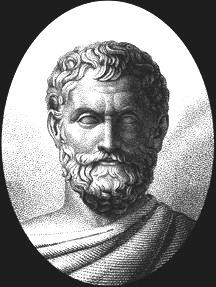 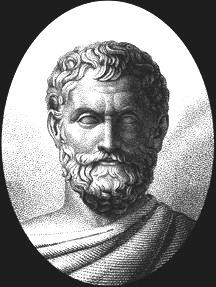 рухатися. Ця здатність надавати речам рух властива всьому. Душа приписувалася, наприклад, і магніту і янтарю, оскільки ті мають силу тяжіння.Розглядаючи душу у зв'язку з тілесною організацією, Фалес ставив психічні стани в залежність від фізичного здоров'я тіла. Ті люди, у кого тіло здорове, мають і кращі душевні здібності і талант, а також, володіють великими можливостями знайти щастя.Анаксімандр (610-547 рр. до н.е.) визначає за джерело всіх речей апейрон - такий стан матерії, який не має якісної визначеності, але який завдяки своєму внутрішньому розвитку і поєднанню породжує різноманіття світу.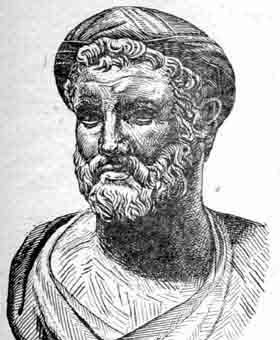 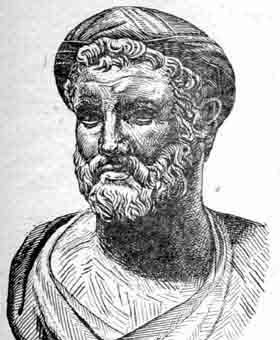 Анаксімандр був першим з древніх філософів, хто здійснив спробу пояснити виникнення і походження людини й живих істот. Йому, мабуть, першому належить ідея зародження живого з неживого. Виникнення органічного світу уявлялося Анаксімандру наступним чином: під дією сонячних променів із землі випаровується волога, з згустку якої виникають рослини. З рослин розвиваються тварини, а з тварин - людина. Згідно філософу, людина походить від риб. Головна ознака, яка відрізняє людину від тварини, полягає у більш тривалому терміні годування дитини грудьми і в більш тривалому догляду за нею.На відміну від Фалеса і Анаксімандра, інший філософ Мілетської школи Анаксімен (588-522 рр. до н.е.) за першооснову всього існуючого визначає повітря. Повітряну природу має і душа, а її головною функцією виступає дихання.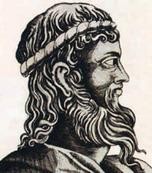 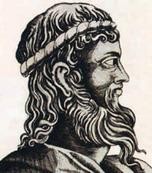 Розуміння природи душі ГераклітомДавньогрецький філософ з Ефеса Геракліт (530-470 рр. до н.е.) розглядає душу як особливий перехідний стан вогняного початку в організмі - Психеї.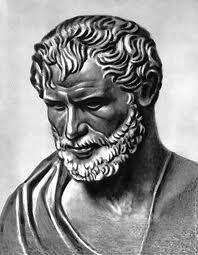 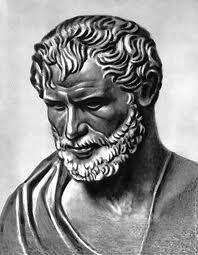 Слід підкреслити, що введена Гераклітом назва для позначення психічної реальності була першим власне психологічним терміном. На його основі у 1590 р. Гокленіусом буде запропонований термін психологія, який, починаючи з робіт Х. Вольфа Емпірична психологія (1732 р.) і Раціональна психологія (1734 р.) стане загальновживаним для позначення науки, яка вивчає психіку людини.Гераклітом було дано не тільки загальне уявлення про Психею та її природу, він також спробував виділити і охарактеризувати окремі сторони душі.Велике значення він надавав почуттям, а серед них особливо зору та слуху. Опції зору і слуху ставилися в залежність від загального стану душі і самих органів почуттів.Хоча Геракліт відводив почуттям важливе місце в пізнанні, однак, провідним у людини визначає розум, оскільки органи чуття дозволяють встановити лише очевидну гармонію природи, тоді як розум, спираючись на почуття, відкриває її внутрішні закони. Думка людини саморозвивається, переходячи від однієї істини до іншої. Основна мета пізнання полягає в тому, щоб, відкривати істини, прислухатися до голосу природи і вчиняти по її законам.Досить докладно розглядаються Гераклітом спонукальні сили, потяги, потреби. На думку Геракліта, потреби живих істот визначаються умовами їх життя: свині бруду радіють, осли - золоту воліють солому, птиці в пилу або золі купаються, морська вода - для риб придатна ... Вказуючи на залежність пережитих станів організму від попередніх, філософ підкреслює, що пов’язані з потребами почуття  задоволення  і  незадоволення  пізнаються  через  своюпротилежність. Голод приємним робить насичення, втома - відпочинок, хвороба-здоров'я.Зловживання нижчими потребами послаблює Психею. Помірність у задоволенні потреб сприяє розвитку і вдосконалення інтелектуальних здібностей людини.Щастя людини, за Гераклітом, полягає не в захопленні тілесними задоволеннями, а в тому, щоб виходити з голосу розуму, що дозволяє людині проявляти поведінку, будучи в гармонії з природою, які пов'язані з розумінням законів необхідності (Логосу).Головним в людині є характер, зрозумілий Гераклітом як рок, як чільний психологічний фактор, що визначає долю людини протягом всього його життя.Природньонаукові та психофізіологічні уявленняПитання про природу душі, її зовнішньої обумовленості і тілесних основах, ставились в давні часи не тільки філософами, а й представниками медицини.З найдавніших представників особливо виділяється найбільший лікар і філософ античної епохи Алкмеон (VI-V ст..ст. до н.е.), відомий в історії психології як засновник принципу нервізму. Він першим  пов'язав  психіку  з  роботою  головного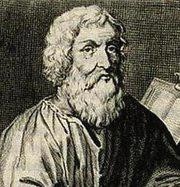 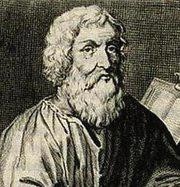 мозку і нервовою системою в цілому.Практика розтину трупів у наукових цілях дозволила Алкмеону дати перше систематичне описання загальної будови тіла і функцій організму. При вивченні окремих систем організму, у тому числімозку і нервової системи, Алкмеон виявив наявність провідників, що йдуть від мозку до органів чуття. Ним було встановлено, що мозок, органи чуття та відкриті ним провідники є як у людини, так і у тварин, а отже, і тим і іншим повинні бути властиві переживання, відчуття і сприймання.Розглядаючи відчуття як вихідну форму пізнавальної діяльності, Алкмеон вперше намагається описати умови виникнення відчуттів і формулює в зв'язку з цим правило подібності в якості пояснювального принципу чутливості. Згідно Алкмеону, для виникнення якого-небудь відчуття необхідна однорідність фізичної природи зовнішнього подразника і органів чуття. Наприклад, око, на думку вченого, являє собою поєднання вогню або вогню і вологи, тому воно здатне сприймати лише вогняне і світле. Вуха наповнені повітряної масою, яка здригається під впливом коливань зовнішнього повітряного середовища.Принцип подібності поширювався Алкмеоном не тільки на відчуття і сприймання, а й на емоційні переживання. Якщо людина зустрічає собі подібну, це викликає у неї почуття приємного, задоволення, і навпаки, відсутність схожості або подібності в людях приводить до виникнення у неї неприємних відчуттів.Рівні життєдіяльності (пильнування, сон і смерть) зв'язувалися Алкмеоном з особливостями динаміки і переміщень крові в тілі. Приплив крові в жили викликає пробудження, відплив крові від жил веде до сну, а повний відтік крові призводить до смерті організму. Загальний ж стан організму, його фізичне здоров'я визначаються співвідношенням чотирьох стихій - води, землі, повітря та вогню, щоє будівельним матеріалом тіла. Правильна координація, рівновага, гармонія цих чотирьох елементів забезпечують фізичне здоров'я тіла і бадьорість духу людини. Порушення рівноваги веде до різних хвороб і в самому гіршому випадку - до загибелі.Давньогрецький лікар Гіппократ (460-370 рр. до н.е.) вважав, що світ утворюється з чотирьох стихій. Подібно до всіх інших тіл, організм людини також являє собою суміш чотирьох початків (землі, води, повітря, вогню), але пов'язаних  в  певній  пропорції.  Гармонійне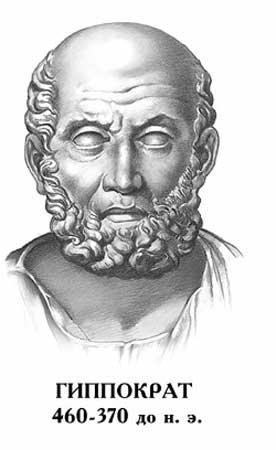 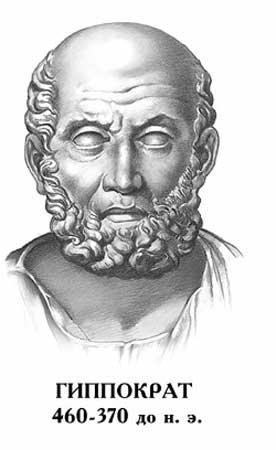 поєднання стихій обумовлює фізичне здоров'я людини. Проте в результаті зовнішніх впливів (клімат, зміна пори року, умови життя, характер вживаної їжі і т.д.) пропорція стихій може порушуватися і викликати у людини хвороби.Варіації в пропорції стихій у окремих людей, лежать в основі відмінностей між людьми в їх конституційних особливостях, загальної активності і рухливості, душевних здібностях, схильностях і характерові. Безпосередньо ці відмінності зв'язувалися Гіппократом з наявними в організмі чотирма видами рідини (кров, слиз, жовта і чорна жовч), в яких різною мірою представлені основні чотири стихії. Міра переважання якої-небудь з названих рідин в їх суміші і обумовлює основні чотири типи людей - сангвініки, холерики, флегматики і меланхоліки.Виділенням чотирьох типів темпераменту і характеру Гіппократ увійшов в історію психології як основоположник диференційно- психологічного підходу до вивчення людей.інертних	за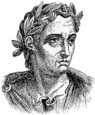 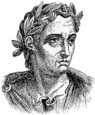 Античний філософ і лікар Емпедокл (490-430 рр. до н.е.) вказував, що першоелементами світобудови є не одна якась стихія, а чотири - земля, вода, повітря, вогонь. Світ утворюється в результаті механічного поєднання вічних, незмінних й своєю  природою  стихій  під   впливом  двохсвітоутворюючих сил: Кохання або Дружба і Ненависть або Ворожнеча.Сік рослин і кров у тварин і людини є провідна структура організму, і саме кров і сік завдяки найбільш досконалого поєднанню в них стихій розглядалися Емпедоклом як носій душевних, психічних функцій. Психічне приписувалося філософом не тільки тваринам і людині, а й рослинам (біопсихізм).На думку філософа, у людини центром руху крові є серце, тому воно, а не мозок, є органом душі. Кров визначає і відчуття, і почуття, і думки. З кров'ю пов'язані також особливості загальної активності і рухливості людини.Для виникнення відчуття необхідно, щоб подібне діяло на подібне. У порівнянні з Алкмеоном, Емпедокл вносить нове положення і вчення про механізми сприймання, висуваючи так звану теорію витікань.Найбільш повно механізм витікань описаний філософом щодо зору. Від зовнішніх предметів йдуть закінчення дрібних частинок, які, проникають в пори органів чуття, викликають образ зовнішнього предмета. Закінчення йдуть не тільки від зовнішніх предметів, а й від самих органів почуттів. Око складається із елементів вогню і води.Вологі і вогненні елементи, виходячи з пор очей, зустрічаються з витіканнями, що йдуть від зовнішніх тіл, і в результаті зіткнення породжуються образи сприйманого предмета. Таким чином, зіткнення йдуть назустріч двох видів витікань за умови схожості (подібності) їх фізичної природи. Це основний механізм, за допомогою якого утворюються відчуття і сприймання. Принцип подібності і механізм витікань були покладений в основу пояснення кольорового зору.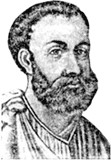 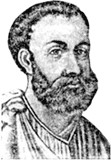 визначав	кров,Представник античної медицини Гален (200 - 130 рр. до н.е.) був переконаний в тому, що життя виникає в результаті поступового розвитку природи, а психічне - є породження органічного життя. За основу  діяльності  і  всіх  проявів  душі  Гален яка  утвориться  в  печінці  в  результаті  з'єднанняперевареної їжі з повітрям. Далі, через вени вона надходить до серця, а від нього по артеріях розтікається по всьому тілу. На шляху до мозку кров, випаровуючись і очищаючись, перетворюється в психічну пневму.Органами психіки вважалися печінка, серце і мозок. Кожен з трьох названих органів душі відповідає за певні її функції. Печінка як орган, наповнений неочищеною, холодною, венозною кров'ю, є носієм нижчих проявів душі - спонукань, потягів, потреб. У серці, де кров очищена і тепла, локалізуються емоції, афекти, пристрасті. Мозок, в якому циркулює мозкова кров, продукується і зберігається психічна пневма, виступає носієм розуму.Нервова система, що служить основою анатомічної душі, має деревоподібний вигляд. Нервові шляхи представляють собою джгути, наповнені тією ж речовиною, що і головний мозок. За ним рухається психічна пневма. Гален поділяє нерви на два види: м'які (чутливі), що йдуть до органів почуттів, і тверді (рухові), які підходять до м'язів.До кожного органу чуття підходить своя особлива пневма - біля очей вона зорова, у вуха - звукова і т.д. Пневма окремих органів почуттів узгоджується або відповідає природі зовнішніх подразників, які діють на них. Фізична, речова однорідність нервів і зовнішніх впливів є умовою, що забезпечує адекватність сприймання. Чутливість кожного органу чуття залежить від того, скільки до нього підходить нервів. Вона буде тим вище, чим більше число нервів, а отже, і пневми, яка підходить до даного сприймаючому органу.Гален створив оригінальне вчення про довільні і мимовільні рухи. До числа автоматизованих (мимовільних) рухів лікар відносив м'язові скорочення серця, шлунка та інших внутрішніх органів. Всі інші рухи вважалися їм довільними. Від автоматизованих рухів довільні руху відрізняються тим, що вони завжди відбуваються за участю психічної пневми, а стало бути, сприймань, пам'яті і розуму, які виконують керуючу функцію по відношенню до органів руху. При описі механізмів довільних рухів Гален близько підходить до ідеї рефлекторної дуги. Саме Галену ставлять в заслугу зародження рефлекторного принципу у фізіології та психології.З вченням про рухи пов'язані уявлення Галена про емоції й афекти. Афекти розумілися ним як такі душевні стани, які викликаються змінами крові. Гнів, наприклад, виникає в результатіпідвищення теплоти крові, її кипіння. Стан та динаміка крові зумовлює не лише емоційну сторону душі, а й загальну активність людини, її темперамент і навіть характер. Тип темпераменту залежить від пропорції або переважання артеріальної або венозної крові. Люди з переважанням артеріальної крові більш рухливі, енергійні, мужні і т.п. У кого ж домінує в суміші венозна кров, ті повільні і малорухливі.Поняття про душу у вченні Анаксагора та ДемокрітаАнтичний філософ Анаксагор (500-428 рр. до н.е.) за основу світу визначає дрібні частки стихій (земля, вода, повітря, вогонь) - гомеомерії. Це ще не атоми; гомеомерії ближче до молекул, оскільки за своєю природою вони споріднені тій великій речовині, яка з гомеомерій складається. Усі тіла і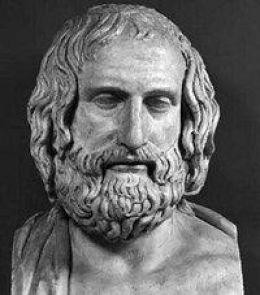 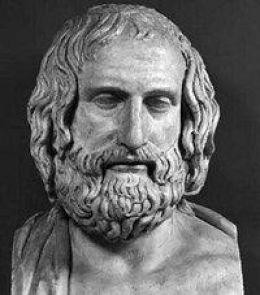 предмети являють собою поєднання гомеомерій. Якісна своєрідність речі визначається перевагою будь-яких гомеомерій в їх загальній суміші.Гомеомерії самі по собі інертні. Їх з'єднання і роз'єднання відбувається завдяки Нусу або Розуму, основне призначення якого полягає в організації та впорядкованості світу. Однак Нус, за Анаксагором, - це не первинна по відношенню до матерії субстанція. Нус є найтоншою і найлегшою речовиною, близькою до повітря. Він проникає всюди, тому все має душу. І рослини, і тварини, і людина утворилися  з  гомеомерій,  раніше  розсіяних  в  повітрі  і  згодомприбитих до землі дощем. Спочатку з'явилися рослини, потім тварини, з них - людина.Анаксагор в якості загального механізму організації психічного висуває не закон подібності, а принцип протилежності. Він вказує, що не можна отримати відчуття теплого, якщо наше тіло і впливаючий на нього предмет однаково теплі. Прісне пізнається через солоне, солодке - через гірке і т.д.Демокріт (460-370 рр. до н. е.) за першооснову світу визначає атоми (атомарна картина світу). Вони менші по величині, більш легкі, неподільні і не тотожні видимим предметам. Атоми різняться один від одного по величині, формі і положенню або повороту.  Головною  і  необхідною  умовою  руху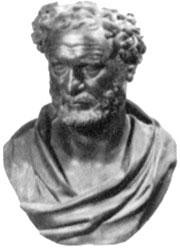 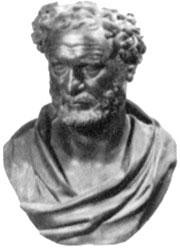 атомів, їх єднання і роз'єднання є порожнеча. Без неї світ був би нерухомим, він прийняв би статично мертвий характер. Тільки завдяки порожнечі атоми можуть знаходиться в постійному русі, а природа і світ в цілому - в його вічному зміні та розвитку.У результаті механічних процесів з'єднання атомів виникає все, що оточує людину, включаючи і її саму. Життя не є продуктом божественного акту, воно породжується зчепленням вологих і теплих атомів, так тварини виникли з води та мулу. Від тварин утворилась людина. Всі живі істоти безперервно змінюються. З безлічі форм тварин, яких створювала природа, виживали найбільш досконалі. До числа найбільш досконалих тварин і належать людина.Душа тварин і людини є те, що змушує їх рухатися. Вона тілесної природи і складається з атомів особливого роду, що відрізняються своєю формою і надзвичайною рухливістю.Атоми душі - круглі, гладкі і споріднені атомам вогню. Якщо душевних атомів в організмі стає занадто мало і ця втрата не відновлюється, настає смерть.Демокріт намагався розкрити природу, умови і механізми виникнення пізнавальних і спонукальних сил людини, визначити їх місце в загальній картині його духовного життя.В пізнавальну сферу душі включалися відчуття, сприймання і мислення. Первісною формою пізнавальної діяльності Демокріт вважав відчуття і сприймання. На них спирається мислення. Без відчуття і сприймань думки не виникають. Демокріт вважав, що почуття не можуть відобразити сутність речей (наприклад, атомарну структуру тіл). Тільки мислення, що виконує функцію, подібну мікроскопу, дозволяє бачити те, що залишається за межами органів почуттів. Відправними положеннями в поясненні виникнення відчуттів і сприйнять у Демокріта виступає принцип подібності і механізм витікань.Філософсько-психологічна система Сократа - ПлатонаСократ (469 - 399 рр. до н.е.) і Платон (427 - 347 рр. до н.е.) вважаються засновниками ідеалістичного напряму в філософії. У їх філософсько-психологічній системі найбільш чітко проявляється поворот давньогрецької філософії від питань світобудови і натурфілософії до проблем самої людини.Сократ вважав, що природа і сама людина дана від Бога, і тому філософам немає необхідності втручатися в його творіння. Істинне призначення філософії повинно полягати у розкритті того, як людям слід жити, чим керуватися у повсякденному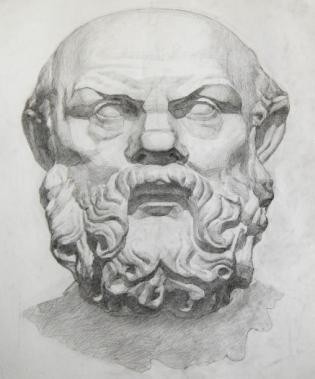 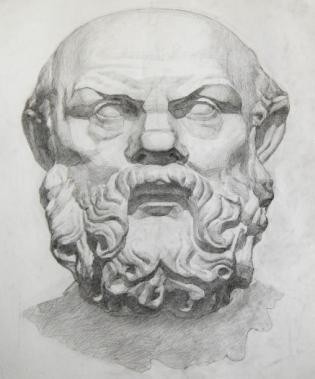 житті і як впливати на інших. Тому пізнання людини повинно бути направлено на саму себе, на діяльність своєї душі.Етична система Сократа побудована на прагненні зрозуміти справжнє призначення людини, що виражається в придбанні блага, чеснот, краси, щастя та багатства. Головний принцип, що пронизує цю етичну концепцію - це принцип помірності. Захоплення тілесними насолодами руйнує тіло і пригнічує душевну діяльність. Людина повинна прагнути мати мінімальні потреби, і задовольняти їх треба тільки тоді, коли вони досягають свого вищого напруження. Це наближає людину до богоподібну стану, при якому вона стає відносно вільною від тілесних прагнень, а головне зусилля волі і розуму спрямовує на пошук істини й сенсу життя.В основі душевної діяльності, на думку Сократа, лежать не відчуття і сприймання, а розуміння, що являє собою пробудження, пожвавлення і пригадування знань, споконвічно закладених в самій душі. У розширенні області пробуджених, вроджених знань за допомогою навідних питань або так званого методу сократівської бесіди, Сократ бачив інтелектуальний розвиток людини.У більш розгорнутому вигляді ідеї Сократа були представлені в роботах його учня і послідовника Платона.Основне положення Платона полягає в визнанні як істинного буття не матеріального світу, а світу ідей, що представляють собою загальнозначущі ідеальні форми. Кожна з них є чуттєво не сприймана,  потворна,  безтілесна  сутність,  не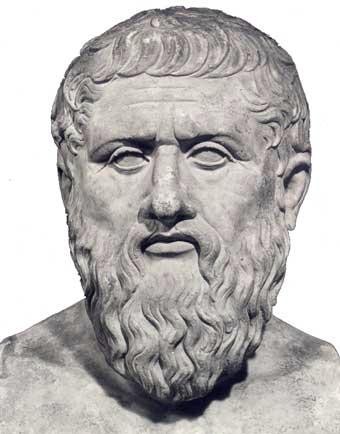 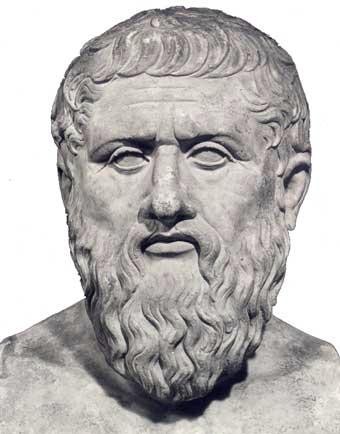 виразна у категоріях числа простору і часу. Ці загальні поняття або ідеї були відірвані Платоном від їх чуттєвої основи і перетворені в самостійні сутності, незалежні як від матеріальних об'єктів, так і від самої людини.Все суще складається, за Платоном, з трьох сторін: буття, чуттєвого світу й небуття.Буття становить світ ідей. Небуття  - це матеріальний світ,створений богом з чотирьох стихій - води, землі, повітря та вогню. Світ чуттєвих речей являє собою результат проникнення буття в небуття, оскільки всі конкретні речі, з одного боку, причетні до ідеї, бо вони є викривлення подібності або тіні ідей, з іншого - речі причетні до небуття чи матерії, бо вони нею наповнені. Таким чином, чуттєво осягається є об'єднання тілесного зі своїм еталоном, яким є ідеї.Найвищою ідеєю є ідея блага. Вища ідея блага складає світову душу. Оскільки ж все в світі суперечливе і протилежне, то Платоном вводиться друга світова душа Зла. Ці дві верховні душі і дають начало всього. Крім них, існують, за Платоном, душі зірок, планет, людей, тварин і т.д. Світова душа надає рух і активність космосу. Аналогічну роль виконують душі окремих тіл, живих істот, включаючи  і  людину.  Кожна  з  названих  душ  покликанаволодарювати і управляти тілом. Таким чином, Платон приписував душам активну функцію.Душа людини не залежать від тіла. Вона існує до народження, і після смерті окремого тілесного організму, вона може переселятися з одного тіла в інше.Тіло людини є для душі лише тимчасовим пристанищем. Основне ж її місце перебування в божественних висотах, де вона знаходить спокій та відпочинок від тілесних пристрастей і долучається до світу ідей. Не всім людським душам судилося досягати божественних висот. Душі тих, хто були рабами тілесних прагнень, хто вдавався обжерливості або іншим тілесним надмірностям, через ряд поколінь вироджуються в душі тварин - віслюків, вовків, яструбів і т.д. До висот божественного світу ідей наближаються тільки душі філософів, оскільки лише їм властиве майже повне звільнення від тілесного рабства.Кожна людина, вважав Платон, прагне до щастя. Але, прагнучи до щастя, людина повинна спочатку отримати знання про нього. Сама по собі душа не продукує ці знання, бо вони існують, на думку філософа, незалежно від речей і людини. Її основна діяльність полягає лише в залученні до ідей світового розуму актом пригадування свого минулого. При цій діяльності, вказував Платон, марно звертатися до органів почуттів або інших тілесним органам, бо органи чуття не дають нам істинного знання. Тому істини доступні тільки розуму, що володіє здатністю оживляти в пам'яті ті чисті ідеї, з якими душа зустрічалась в світі ідей.Оскільки людські душі через їх різну тілесну навантаженість по- різному споглядали вищі ідеї, то і на землі, занурюючись у нове тіло, вони створюють цілу ієрархію різних по розуму людей. Душа, що побачила в божественному світі більшу частину верховних ідей, вселяється в насіння, з якого народжується філософ. Після філософа за рівнем розумних здібностей йде душа царя або воєначальника, потім державного діяча і т.д.Поширюючи принцип протилежності на людську душу, Платон вказував, що при з'єднанні з тілом душа в залежності від тісноти зв'язку з ним набуває ряд різних станів від чисто духовних до майже тілесних.У людині Платон виділяв два рівні душі - вищий і нижчий. Вищий рівень представлений розумною частиною душі. Вона безсмертна, безтілесна, являється основою мудрості і несе керуючу функцію по відношенню до нижчої душі і до всього тіла. Тимчасовим притулком розумної душі є головний мозок.Нижча душа, в свою чергу, представлена двома частинами або рівнями - нижча благородна частина душі і нижча жадаюча душа. Благородна або палка душа включає в себе область афективних станів і прагнень. З нею пов'язані воля, мужність, хоробрість, безстрашність і т.п. Вона цілком діє за велінням розумної частини душі. Палкій душі властивий більш тісний зв'язок з тілом; поміщається вона в області серця. Жадаюча або нижча душа у власному розумінні слова включає сферу потреб, потягів і пристрастей. Ця частина душі вимагає управління з боку розумної і благородної душі. Локалізована жадаюча душа в печінці.На основі поділу душі на частини, Платоном дається класифікація індивідуальних характерів, характерів різних народів, форм правління, поділ суспільства на стани. Люди розрізнялися Платоном за ознакою переважання у них тієї чи іншої частини душі. Для мудреців та філософів характерно переважання розумної душі. У хоробрих і мужніх людей домінує благородна душа, а у людей, що віддаються тілесним надмірностям провідною є жадаюча частина душі.Вчення Аристотеля про душуПитання про душу розглядалося Аристотелем (384 - 324 рр. до н.е.) як одне із центральних проблем філософії. Античний мудрець виділив знання про душу в самостійний розділ філософії.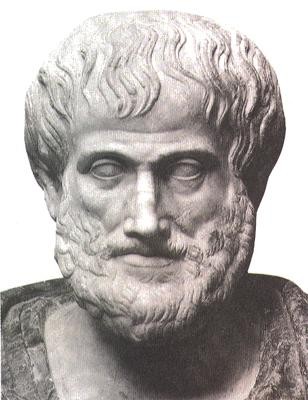 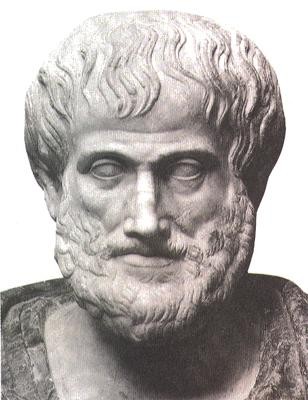 Психологічна		концепція	Аристотеля	була тісно	пов'язана	з	його	загально	філософськимвченням про	матерію і форму. Світ і його розвиток розумілися Аристотелем як результат постійного взаємопроникнення двох начал- пасивного (матерії) і активного (форми). Матерія - це все те, що оточує людину і сама людина. Усі конкретні матеріальні речі виникають завдяки формі, що надає їм якісну визначеність.Формою живої матерії є душа. Душа як форма є суть всього живого, чи будь то рослини, тварини або людина. Душа є активне, діяльне начало в матеріальному тілі, його форма, але не сама речовина або тіло. Виконуючи організуючу, діяльну і керуючу функцію  по  відношенню  до  тіла,  душа  не  може  існувати  безостаннього, так само як існування самого організму неможливо без форми або душі.Поряд з обґрунтуванням єдності душі і тіла, Аристотель слідом за матеріалістами доводив, що об'єктивним змістом і джерелом психічного є зовнішній світ. Свою конкретизацію це загальне положення знайшло при розкритті механізмів пізнавальних процесів. На думку Аристотеля, чуттєвий образ - це не той самий об'єкт, що сприймається в мініатюрі, а тільки його форма, копія, зліпок з речі без її матерії, подібно до відбитку лещат друку на воску або папері без самої печатки.Для виникнення сприймання як діяльності, пов'язаної з прийняттям сприймаючим органом форми зовнішнього предмета без його матерії, необхідно, з точки зору Аристотеля, наявність трьох головних умов: 1) впливу об'єкта, 2) проміжного середовища і 3) сприймаючою здібності. Носіями сприймаючої здібності являються органи чуття. До впливу на них зовнішніх тіл, відчуттів як таких не виникає. Актуалізація відчуваючої здатності відбувається тільки в разі контакту органів чуття з зовнішніми предметами через проміжне середовище.Відчуття і сприймання виступають як вихідні форми пізнавальної діяльності, на основі яких виростають більш складні форми психічного. Чутливі образи - це найперші свідки зовнішнього світу. Аристотель виділяє п'ять основних видів чуттєвості: зір, слух, смак, нюх і дотик.Згідно Аристотеля, окремі види відчуттів не дають можливості встановлювати  відмінності  між  ними.  Зіставлення  різних  видіввідчуттів між собою припускає щось єдине, до чого різні чуттєві враження могли б відноситися. Цей єдиний орган, в якому повинно відбуватися співвіднесення одних вражень з іншими, був названий Аристотелем загальною чутливістю.Загальна чутливість - це центральний орган, куди направляються всі відчуття, що виникли при безпосередній взаємодії органів почуттів з зовнішніми предметами. Основними функціями загального почуття є упорядкування, зіставлення, роз'єднання, перебудова чуттєвих образів, співвіднесення минулих вражень із новими.В якості основного механізму взаємодії відчуттів Аристотель вказував на асоціації. За допомогою асоціацій можуть виникати такі уявлення, які прямим впливом зовнішнього предмету не викликаються. Таким чином, загальне почуття виступає не тільки як орган, де здійснюється синтез відчуттів, але і як орган, в якому виробляються пам'ять, уявлення та уява.Нероздільними з пізнавальними здібностями душі є інші її специфічні властивості – прагнення і афективні переживання.Аристотель вважав, що прагнення завжди пов'язані з ціллю. З іншого боку, прагнення визначаються потребами і пов'язаними з ними почуттями задоволення чи невдоволення. Подібно пізнавальним процесам, афективні стани завжди супроводжуються внутрішньо тілесними змінами, а прагнення завершуються зовнішніми руховими актами, що утворюють в кінцевому підсумку цілісну поведінку.Загальну рухову активність людини Аристотель пов'язував з кров'ю, в якій він бачив основне джерело життєдіяльності організму.Рухливість і активність людини визначаються різними станами крові, швидкістю її згортання, ступенем її розрідження, теплотою і т.п. Так, наприклад, легка кров властива сангвінікам, важка - меланхолікам, тепла - холерикам, рідка - флегматикам.Кров розглядалась Аристотелем як матеріальний носій всіх душевних функцій від нижчих до вищих. Розтікаючись по всьому тілу, кров дає життя його органам чуття і м’язам. Через неї вони зв'язуються з серцем, яке виступало центральним органом душі. Що стосується головного мозку, то він розглядався Аристотелем як резервуар для охолодження крові.Найважливіший розділ в загальній системі уявлень Аристотеля про душу становить його вчення про здібності душі. Аристотель вважає, що душа одинична, неподільна, але проявляється в трьох основних здібностях, до яких він відносив рослинну, чутливу і розумну.Рослинні здібності забезпечують харчування і ріст організмів, їх розмноження. Тілесне розвиток відбувається через постійне самовідновлення організму шляхом переробки і уподібнення харчових речовин по своєму складу. Поки їжа не переварена, вона протилежна тілесному складу організму, коли ж вона переварена, вона стає подібною складу живого тіла.Рослинні функції є основою, на якій виникають і розвиваються здібності чутливої душі. Первинною здатністю виступає дотик, до якого згодом приєднуються фундаментальні види чутливості. Всі види відчуттів, вступаючи у взаємодію, утворюють сенсорні синтези, з якими органічно пов'язуються афективні переживання та прагнення.Отже, в сферу чутливих здібностей входять відчуття і спонукальні сили. З них виростають розумні здібності, що служать основою формування понять і розуму.З вчення про три основні здібності душі витікали і педагогічні завдання, які зводилися Аристотелем до розвитку цих трьох здібностей. Розвиток рослинних здібностей формує у людини спритність тіла, силу м'язів, нормальну діяльність різних органів, загальне фізичне здоров'я. Завдяки розвитку чутливих здібностей у людини формується спостережливість, емоційність, мужність, воля і т.д. Розвиток розумних здібностей веде до формування у людини системи знань, розуму та інтелекту в цілому.Провідне місце в структурі здібностей душі людини відводилося Аристотелем розуму та інтелекту. Однак тільки розум, інтелект і знання, отримані з їх допомогою, прямо не визначали реальної поведінки людини. В області формування характеру, крім інтелекту, повинні мати місце досвід, вправи і научіння вчинкам, а те, яким за змістом буде це научіння, у великій мірі залежить від того середовища, в якій людина живе, від способу життя, який вона веде, від роду діяльності, якою вона займається, від місця, яке вона займає в суспільстві.Психологічні погляди стоїківСтоїци́ зм — вчення однієї з найбільш впливових філософських шкіл античності, заснованої близько 300 р. до н.е. Своє ім'я школа отримала від назви портика Стоя Пойкиле (грец. στοά ποικίλη, букв.розписний портик), де засновник стоїцизму, Зенон із Кітіона, вперше виступив в якості самостійного вчителя.Стоїки вважали логіку, фізику і етику частинами філософії. Відоме їх порівняння філософії з фруктовим садом, де логіка – садова огорожа, фізика – фруктове дерево, а етика – плоди дерева, тобто результат, що базується на певних (зумовлено-визначених) принципах і обмежений певними рамками.Стоїцизм був впливовим філософським напрямком від епохи раннього еллінізму аж до кінця античного світу. Свій вплив ця школа залишала і на подальші філософські епохи.Стоїки вважали, що всі явища космосу пов'язані єдністю свого походження в результаті взаємодії двох світо утворюючих початків - пасивного та активного. Пасивним початком виступає матерія, активним - повітряно-вогняна стихія, названа стоїками пневмою. Пневма в її найбільш досконалих проявах і є те, що складає людську душу.З вищевикладеного видно, що душа людини за своєю природою матеріальна. Вона подібна теплому диханню. В основі своїй душа єдина, але може проявлятися в різних здібностях, кожна з яких визначається різним ступенем розвитку та інтенсивності пневми. Усього стоїками виділяється вісім здібностей душі. Властива людині, як і всього живого, здатність до розмноження і росту, здатність мови, п'ять основних видів чутливості і гегемонікон, що у ролі носія вищої і ведучою здібності, пов'язаної з переробкою всіх вражень в загальні уявлення, поняття, вольові і спонукальні акти.Від народження гегемонікон подібний до чистого аркушу паперу, записи на якому з'являються в результаті взаємодії людини із зовнішнім світом. Після цього в гегемоніконі відбувається переробка чуттєвих вражень в загальні уявлення, яким стоїки приписували характеристики і ознаки, які притаманні поняттям. Процес формування цих узагальнених уявлень і становить суть мислення.З мисленням стоїки тісно пов'язували і афективну сторону душі. Афекти розумілися ними як реакції на відхилення в розумовій діяльності, і тому оцінювалися ними як неприродні і хворобливі стани душі, що вимагають не стільки управління ними, скільки повного викорінення та позбавлення від них. У зв'язку з цим стоїки вказували на два можливих шляхи подолання афективних станів. Один з них полягає в усуненні первинного афекту іншим, йому протилежним. Так, наприклад, гнів може бути здоланим страхом. Відомо, що стоїки виділяли чотири основні види афектів - печаль, страх, бажання і задоволення. Печаль і задоволення викликаються, на їх думку, помилковими уявленнями про сьогодення, страх і бажання - хибними уявленнями про майбутнє. Тому другий шлях позбавлення від афектів повинен полягати у тому, щоб за допомогою розуму придбати вірні знання та уявлення про своє сьогодення і майбутнє.Вчення Епікура про душуЕпікур (341 - 271 рр. до н.е.) вважав, що первинною реальністю є матеріальний світ, незалежно від людини. Вихідними елементами всього сущого є атоми. Атоми перебувають у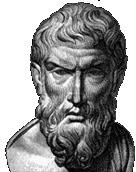 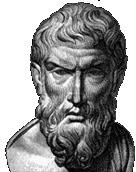 вічному русі, необхідною умовою якого є порожнеча.Душа - це те, що надає рух. Представляючи собою найтоншу речовину, душа поширюється по всьому тілу, з яким вона тісно пов'язується. Без тіла душа розсіюється, тіло ж без душі - руйнується.Душевні атоми - повітряно-вогненної природи. Співвідношення в душі вогняних і повітряних атомів визначає рівень психічної активності. Чим душа ближче до вогню і чим її стан сухіший, тим вище її активність. Переважання в душі повітряних атомів знижує душевну діяльність.Першою формою психічного є, по Епікуру, не рослинні функції, як це було у Аристотеля, а відчуття і сприймання. У них відбиваються зовнішні предмети і їх властивості. Механізм відчуття і сприймання описувався Епікуром з позицій теорії витікань.Відчуття і сприймання є вихідним матеріалом, з якого утворюються уявлення. Без відчуттів і сприймань уявлення та пам'ять не виникають. Мислення полягає в тому, щоб порівнювати між собою одиничні й узагальнені образи, які зберігаються пам'яттю і зіставляти їх з знову з враженнями, які поступають. Критерієм істинного знання являється збіг думки з реальністю, яка з достовірністю дана в первинних сприйманнях.Почуття задоволення і позитивні емоції, на думку Епікура, пов'язані із задоволенням потреб і рівномірним рухом круглих, гладких атомів. Негативні афекти і почуття невдоволення або страждання виникають в тому випадку, якщо потреби організму не задовольняються, а рух атомів нерівномірний, причому самі атоми шорсткуваті і мають крючкоподібну форму.Спонукання, почуття, афекти, переживання розглядалися Епікуром як провідні рушійні сили людини. Тому для філософа представлялося дуже важливим питання про взаємне співвідношення у людини станів задоволення і страждань. Задоволення є придбання спокійного настрою, усунення страждань і тривог. Для відновлення спокою душі велике значення має задоволення основних природних потреб. Крім цього людина повинна мати чітке уявлення про своє минуле, сьогодення і майбутнє, яке допомагає їй доцільно співвіднести страждання і задоволення в різні періоди життя.Рекомендована літератураРоменець В.А. Історія психології Стародавнього світу та середніх віків / В.А. Роменець. – К., 1983.